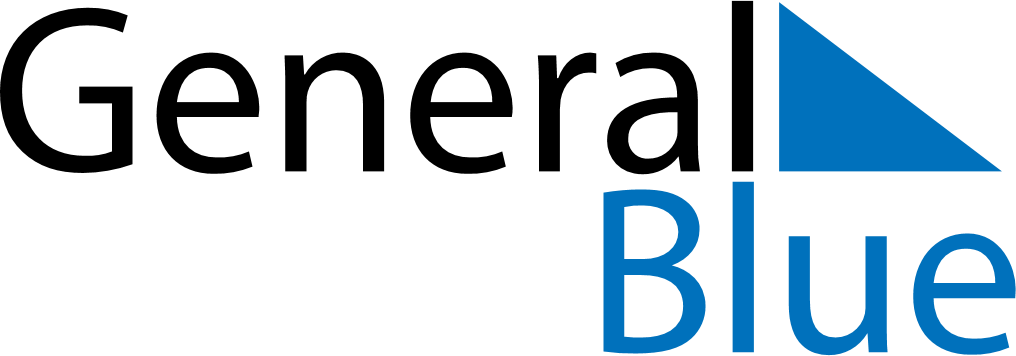 January 2025January 2025January 2025BotswanaBotswanaMondayTuesdayWednesdayThursdayFridaySaturdaySunday12345New Year’s DayNew Year’s Holiday678910111213141516171819202122232425262728293031